LUGAR Y FECHA: ____________________________REGISTRO AL PADRON DE CONTRATISTAS DEL MUNICIPIO DE COMPOSTELA, NAYARIT 2020REGISTRO AL PADRON DE CONTRATISTAS DEL MUNICIPIO DE COMPOSTELA, NAYARIT 2020FORMATOREGISTRO AL PADRON DE CONTRATISTAS DEL MUNICIPIO DE COMPOSTELA, NAYARIT 2020REGISTRO AL PADRON DE CONTRATISTAS DEL MUNICIPIO DE COMPOSTELA, NAYARIT 2020VIIIHOJA1 DE 3EXPERIENCIA Y ESPECIALIDAD ACTUALIZADA DEL RESPONSABLE TECNICO RELACIONADO CON EL SECTOR DE LA CONSTRUCCIÓN, ANEXANDO RELACIÓN DE CONTRATOS Y ACTAS DE ENTREGA RECEPCIÓN Y/O CONSTANCIAS DE CONSTRUCCIÓN DE OBRAS REALIZADAS; ADEMÁS EN SU CASO, CONSTANCIAS DE CURSOS DE CAPACITACIÓN, CERTIFICACIONES Y RECONOCIMIENTOS, ASÍ COMO COPIA DE LA CEDULA PROFESIONAL.EXPERIENCIA Y ESPECIALIDAD ACTUALIZADA DEL RESPONSABLE TECNICO RELACIONADO CON EL SECTOR DE LA CONSTRUCCIÓN, ANEXANDO RELACIÓN DE CONTRATOS Y ACTAS DE ENTREGA RECEPCIÓN Y/O CONSTANCIAS DE CONSTRUCCIÓN DE OBRAS REALIZADAS; ADEMÁS EN SU CASO, CONSTANCIAS DE CURSOS DE CAPACITACIÓN, CERTIFICACIONES Y RECONOCIMIENTOS, ASÍ COMO COPIA DE LA CEDULA PROFESIONAL.EXPERIENCIA Y ESPECIALIDAD ACTUALIZADA DEL RESPONSABLE TECNICO RELACIONADO CON EL SECTOR DE LA CONSTRUCCIÓN, ANEXANDO RELACIÓN DE CONTRATOS Y ACTAS DE ENTREGA RECEPCIÓN Y/O CONSTANCIAS DE CONSTRUCCIÓN DE OBRAS REALIZADAS; ADEMÁS EN SU CASO, CONSTANCIAS DE CURSOS DE CAPACITACIÓN, CERTIFICACIONES Y RECONOCIMIENTOS, ASÍ COMO COPIA DE LA CEDULA PROFESIONAL.INSTRUCTIVO DE LLENADOINSTRUCTIVO DE LLENADOINSTRUCTIVO DE LLENADOCURRÍCULOCURRÍCULOCURRÍCULONombre del TécnicoAnotar el nombre o nombres y el apellido paterno y materno del Profesional Técnico propuestoAnotar el nombre o nombres y el apellido paterno y materno del Profesional Técnico propuestoFirmaIncluir la rúbrica del técnico propuestoIncluir la rúbrica del técnico propuestoCargo y Actividad que desempeñaráAnotar el nombre del cargo que ocupará y la o las funciones que desarrollará.Anotar el nombre del cargo que ocupará y la o las funciones que desarrollará.EscolaridadAnotar los diferentes grados obtenidos, así como los cursos recibidos que demuestren la competencia o habilidad requerida. Anotar los diferentes grados obtenidos, así como los cursos recibidos que demuestren la competencia o habilidad requerida. Cédula ProfesionalAnotar el número de cédula profesional con la que cuenta y acompañar una copia de la misma. Asimismo deberá incluirse las constancias, diplomas o cualquier otro documento que pruebe la debida terminación de los cursos recibidos.Anotar el número de cédula profesional con la que cuenta y acompañar una copia de la misma. Asimismo deberá incluirse las constancias, diplomas o cualquier otro documento que pruebe la debida terminación de los cursos recibidos.Constancias de Cursos de Capacitación, Certificaciones y ReconocimientosDeberá entregarse de manera digital la información de las constancias de capacitación declaradas y en su caso de su certificación en sistemas de calidad.Deberá entregarse de manera digital la información de las constancias de capacitación declaradas y en su caso de su certificación en sistemas de calidad.REGISTRO AL PADRON DE CONTRATISTAS DEL MUNICIPIO DE COMPOSTELA, NAYARIT 2020FORMATOREGISTRO AL PADRON DE CONTRATISTAS DEL MUNICIPIO DE COMPOSTELA, NAYARIT 2020VIIIHOJA2 DE 3CURRÍCULO DEL PROFESIONAL TÉCNICO QUE SERÁ RESPONSABLE DE LA DIRECCIÓN, ADMINISTRACIÓN Y EJECUCIÓN DE LAS OBRAS Y/O SERVICIOS RELACIONADOS CON LA OBRA. CURRÍCULO DEL PROFESIONAL TÉCNICO QUE SERÁ RESPONSABLE DE LA DIRECCIÓN, ADMINISTRACIÓN Y EJECUCIÓN DE LAS OBRAS Y/O SERVICIOS RELACIONADOS CON LA OBRA. CURRÍCULOCURRÍCULO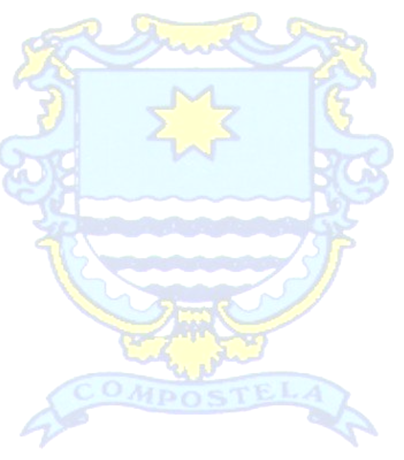 NOMBRE DEL TÉCNICO____________________________________________________________________FIRMA: _______________________________CARGO Y ACTIVIDAD QUE DESEMPEÑARÁ: _________________________________________________________________________________________________________________________________________________________________________________________________________________________________________________________________________________________________________CARGO Y ACTIVIDAD QUE DESEMPEÑARÁ: _________________________________________________________________________________________________________________________________________________________________________________________________________________________________________________________________________________________________________CÉDULA PROFESIONAL: ______________________________________________________________(ANEXAR COPIA)CÉDULA PROFESIONAL: ______________________________________________________________(ANEXAR COPIA)DOMICILIO Y TELÉFONO: _____________________________________________________________________________________________________________________________________________________________________________________________________________________________________________________________________________________________________________________________________________________________________________________________________________________________________________________________________________________________________________________________________________________________________________________________________________________________________________________________________________________________________________________________________________________________DOMICILIO Y TELÉFONO: _____________________________________________________________________________________________________________________________________________________________________________________________________________________________________________________________________________________________________________________________________________________________________________________________________________________________________________________________________________________________________________________________________________________________________________________________________________________________________________________________________________________________________________________________________________________________NOMBRE Y FIRMA DEL REPRESENTANTE LEGAL:NOMBRE Y FIRMA DEL REPRESENTANTE LEGAL:REGISTRO AL PADRON DE CONTRATISTAS DEL MUNICIPIO DE COMPOSTELA, NAYARIT 2020REGISTRO AL PADRON DE CONTRATISTAS DEL MUNICIPIO DE COMPOSTELA, NAYARIT 2020REGISTRO AL PADRON DE CONTRATISTAS DEL MUNICIPIO DE COMPOSTELA, NAYARIT 2020REGISTRO AL PADRON DE CONTRATISTAS DEL MUNICIPIO DE COMPOSTELA, NAYARIT 2020REGISTRO AL PADRON DE CONTRATISTAS DEL MUNICIPIO DE COMPOSTELA, NAYARIT 2020FORMATOREGISTRO AL PADRON DE CONTRATISTAS DEL MUNICIPIO DE COMPOSTELA, NAYARIT 2020REGISTRO AL PADRON DE CONTRATISTAS DEL MUNICIPIO DE COMPOSTELA, NAYARIT 2020REGISTRO AL PADRON DE CONTRATISTAS DEL MUNICIPIO DE COMPOSTELA, NAYARIT 2020REGISTRO AL PADRON DE CONTRATISTAS DEL MUNICIPIO DE COMPOSTELA, NAYARIT 2020REGISTRO AL PADRON DE CONTRATISTAS DEL MUNICIPIO DE COMPOSTELA, NAYARIT 2020VIIIHOJA   3   DE  3  CONSTANCIAS DE CURSOS DE CAPACITACIÓN, CERTIFICACIONES Y RECONOCIMIENTOS, REQUIRIENDOSE LA ENTREGA EN FORMA DIGITAL DE LA DOCUMENTACIÓN DE LA CAPACITACIÓN DECLARADA, POR EL C.________________________________________________________CONSTANCIAS DE CURSOS DE CAPACITACIÓN, CERTIFICACIONES Y RECONOCIMIENTOS, REQUIRIENDOSE LA ENTREGA EN FORMA DIGITAL DE LA DOCUMENTACIÓN DE LA CAPACITACIÓN DECLARADA, POR EL C.________________________________________________________CONSTANCIAS DE CURSOS DE CAPACITACIÓN, CERTIFICACIONES Y RECONOCIMIENTOS, REQUIRIENDOSE LA ENTREGA EN FORMA DIGITAL DE LA DOCUMENTACIÓN DE LA CAPACITACIÓN DECLARADA, POR EL C.________________________________________________________CONSTANCIAS DE CURSOS DE CAPACITACIÓN, CERTIFICACIONES Y RECONOCIMIENTOS, REQUIRIENDOSE LA ENTREGA EN FORMA DIGITAL DE LA DOCUMENTACIÓN DE LA CAPACITACIÓN DECLARADA, POR EL C.________________________________________________________CONSTANCIAS DE CURSOS DE CAPACITACIÓN, CERTIFICACIONES Y RECONOCIMIENTOS, REQUIRIENDOSE LA ENTREGA EN FORMA DIGITAL DE LA DOCUMENTACIÓN DE LA CAPACITACIÓN DECLARADA, POR EL C.________________________________________________________CONSTANCIAS DE CURSOS DE CAPACITACIÓN, CERTIFICACIONES Y RECONOCIMIENTOS, REQUIRIENDOSE LA ENTREGA EN FORMA DIGITAL DE LA DOCUMENTACIÓN DE LA CAPACITACIÓN DECLARADA, POR EL C.________________________________________________________CONSTANCIAS DE CAPACITACIÓN Y DE CERTIFICACIÓN DE SISTEMAS DE CALIDADTIPO DE CAPACITACIÓNIMPARTIDO / OTORGADO PORFECHAOBSERVACIONESOBSERVACIONESNOMBRE Y FIRMA DEL REPRESENTANTE LEGAL:NOMBRE Y FIRMA DEL REPRESENTANTE LEGAL:NOMBRE Y FIRMA DEL REPRESENTANTE LEGAL:NOMBRE Y FIRMA DEL REPRESENTANTE LEGAL:NOMBRE Y FIRMA DEL REPRESENTANTE LEGAL:NOMBRE Y FIRMA DEL REPRESENTANTE LEGAL: